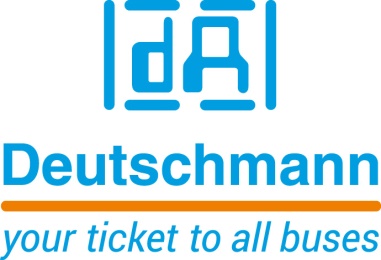 PRESSEMITTEILUNG 				01/2017_DZur Veröffentlichung freigegeben: Februar 2017Deutschmann Automation auf der embedded world 2017:Schneller Weg zum Industrial Ethernet  Bad Camberg – Deutschmann Automation, der Spezialist für industrielle Datenkommunikation, präsentiert auf der embedded world 2017 in Halle 3A, Stand 325, die Embedded-Lösung UNIGATE IC zur schnellen und zuverlässigen Realisierung von unterschiedlichen Feldbus- und Industrial Ethernet-Schnittstellen. Der flexible All-in-One Busknoten implementiert einen Netzwerkanschluss direkt in ein Gerät oder in ein Sensorsystem und macht dieses damit Industrie 4.0-fähig. Da UNIGATE IC einfach Integrierbar und sofort lauffähig ist, können im Vergleich zu von Kunden selbst realisierten Schnittstellen die Entwicklungszeit und die Time-to-Market des Endprodukts deutlich optimiert werden. Der Vorteil ist, dass sich durch den Einbau eines standardisierten Moduls die Entwicklungskosten sogar bei größeren Stückzahlen reduzieren lassen, was zu einer hohen Wettbewerbsfähigkeit des Produkts führt.Für Buy statt Make spricht darüber hinaus die Modularität der angebotenen Kommunikationsschnittstellen. In der Regel soll die Kundenapplikation möglichst zahlreiche Aufgaben erfüllen können und flexibel an unterschiedliche Busprotokolle anschließbar sein. Die von Deutschmann Automation angebotenen einzelnen Gateways sind zueinander Pin-kompatibel und lassen sich, abhängig von der Anwendung, einfach austauschen.Zur proprietären Protokollanbindung zwischen UNIGATE-Modul und Endgerät bietet Deutschmann eine im eigenen Hause entwickelte, selbsterklärende Script-Sprache an. Die einfache Programmierung erlaubt die Abbildung komplexer Applikationen, die über eine reine Konfiguration nicht darstellbar sind. Zur Erstellung des Scripts dient das kostenfrei erhältliche Entwicklungs-Tool Protocol Developer, das einfach zu handhaben und speziell für die Buskommunikation optimiert ist. Die Scripte laufen auf allen UNIGATE IC Varianten.Der All-in-One Busknoten UNIGATE IC ist in unterschiedlichen Varianten für die etablierten Feldbus- und Industrial Ethernet-Standards PROFIBUS, PROFINET, Ethernet, EtherNet/IP, EtherCAT, DeviceNET, aber auch für Modbus RTU, Modbus TCP, CANopen und LonWorks erhältlich. Bei der Implementierung wird die kundeneigene Applikation so wenig wie möglich angetastet.Alle leistungsfähigen All-in-One Busknoten werden von Deutschmann Automation in Deutschland bestückt. Für die unterschiedlichen Feldbusse führt der Hersteller nach Kundenwunsch verschiedene Zertifizierungen und Konformitätstests der Endgerätefamilie durch.Besuchen Sie Deutschmann Automation auf der embedded world in Halle 3A, Stand 325. Über Deutschmann AutomationDeutschmann Automation mit Sitz in Bad Camberg entwickelt und fertigt seit zwei Jahrzehnten innovative Netzwerkkomponenten für die industrielle Datenkommunikation. Unter dem Markennamen UNIGATE werden verschiedene Baureihen an Feldbus- und Industrial Ethernet Gateways und Embedded-Lösungen sowie Entwicklungswerkzeuge für die Realisierung von Industrie 4.0 angeboten. Dank eines kompetenten Qualitätsmanagements und der kontinuierlichen Weiterentwicklung aller Produkte zählt das Unternehmen zu den führenden Anbietern in der Automatisierungsbranche.Deutschmann AutomationGmbH & Co.KG
Michael ReiterCarl-Zeiss-Straße 865520 Bad CambergTel.: 06434 94330Email: info@deutschmann.de 
Internet: www.deutschmann.deAnsprechpartner für redaktionelle Fragen: Technisches RedaktionsbüroRosemarie KrauseLeibengerstr. 2981829 MünchenTel.: 089 906637